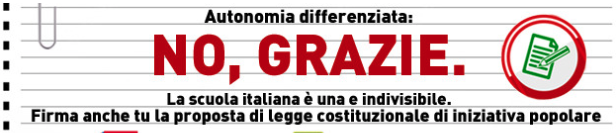 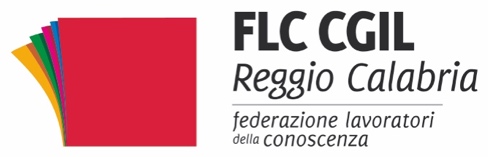 Reggio Calabria, lì 30/01/2023Al Dirigente Scolastico						dell’IC “Maresca”				Locri (RC)Oggetto: Convocazione assemblea sindacale territoriale in orario di servizio - 08/02/2023La scrivente OO.SS., vista la mobilitazione nazionale per il NO all’Autonomia differenziata, per l’unità della Repubblica e l’uguaglianza dei diritti, convoca l’assemblea sindacale territoriale per il personale docente, educativo ed ATA in servizio presso codesto Istituto Scolastico per l’8 febbraio 2023 dalle ore 11 alle ore 13, con il seguente ordine del giorno: NO a qualsiasi ipotesi di regionalizzazione della scuola e dell’istruzione Adesione al fondo ESPEROVarie ed eventuali Si invita la S.V. a informare tutti i lavoratori dell’indizione dell’assemblea sindacale, tramite i canali usualmente utilizzati per le comunicazioni al personale (mail, sito, albo sindacale on line). L’assemblea si terrà presso l’aula magna del Liceo Scientifico “Zaleuco” di Locri.Si ringrazia per la consueta disponibilità. 							Il segretario generale provinciale FLC CGILMichele Bruno